DORMA TV 100 : verrouillage issue de secours DAS :Dispositif de verrouillage électromécanique pour issue de secours type TV 100 des établissements Dorma ou techniquement équivalent, conforme à la norme NF-S 61937, fonctionnant à rupture d’alimentation sous une tension de 24 VDC. Montage sur porte simple action en applique sous linteau, ou en option sur porte à fleur à l’aide de son équerre de montage DORMA TV-Z 1xx.Dans boîtier métallique IP 42 anticorrosion et anti-sabotage, peint.Livré avec son doigt de verrouillage articulé sur sa base (partie gâche) et adaptable sur porte coupe-feu,  jeu de plaque de réglage et sachets de vis.Equipé en série des contacts anti-sabotage, contrôle de porte « ouverte, fermée » et surveillance de l’état « verrouillé » : position d’attente , « déverrouillé » : position de sécurité. Dispositif non démontable en position porte fermée.Force de retenue: 600 daN.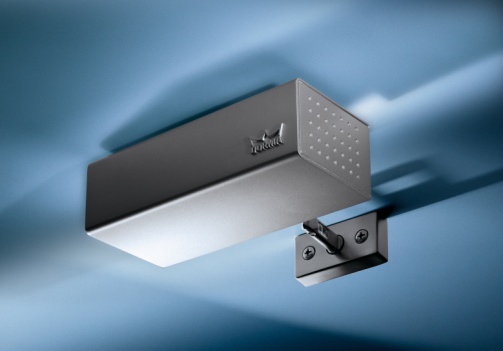 